ШАЙБЫ ДЛЯ ФЛАНЦЕВЫХ СОЕДИНЕНИЙ	ГОСТС ТЕМПЕРАТУРОЙ СРЕДЫ ОТ 0 ДО 650°С9065—75*Типы и основные размерыWashers for flanged connections with medium temperatuie from 0 to 650 °C	ВзаменTypes and main dimensions	ГОСТ 9065—69Постановлением Государственного комитета стандартов Совета Министров СССР от 28 марта 1975 г. № 794 срок вве-
дения установлен	с 01.01.76Проверен в 1985 г. Постановлением Госстандарта от 27.12.85 № 4667 срок действия продлен	до 01.01.96Несоблюдение стандарта преследуется по законуНастоящий стандарт распространяется на шайбы подкладные для фланцевых соединений па-
ровых и газовых турбин, паровых котлов, трубопроводов и соединительных частей, арматуры, при-
боров, аппаратов и резервуаров с температурой среды от 0 до 650°С.Стандарт не распространяется на фланцевые соединения объектов, подведомственных Госгор-
технадзору СССР, с условным давлением Ру менее 4 МПа (40 кгс/см2).(Измененная редакция, Изм. № 1).Размеры шайб должны соответствовать указанным на чертеже и в тг блице.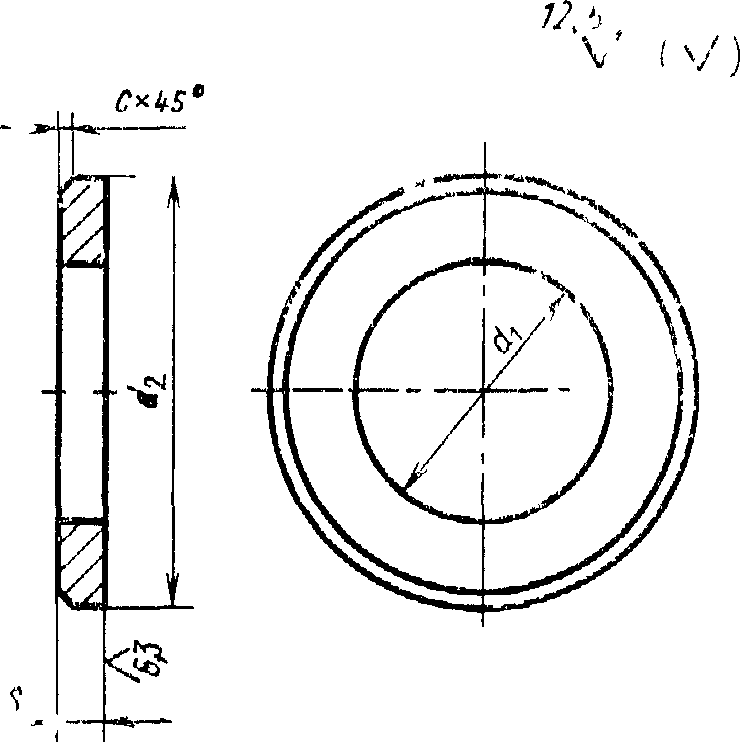 Издание официальное	Перепечатка воспрещена★* Переиздание (сентябрь 1986 г) с Изменениями № 1, 2утвержденными в июне 1980 г., декабре 1985 г.(МУС № 9—80, 4-86).2*ммЛродолженшммПримечания:Шайбы с размерами, заключенными в скобки, по возможности не применятПри изготовлении шайб методом штамповки предельные отклонения по внутреннему диаметру — по Н14, по
наружному диаметру — по h 14, толщине шайб — по стандартам на исходный материал.Шайбы допускается изготовлять без фаски или со скруглением кромок радиусом, равным размеру с.Пример условного обозначения шайбы для шпильки с диаметром резьбы М48 из
стати марки 20, категории III, гр>ппы качества 4, с покрытием 0,2, толщиной 9 мкм:Шайба 48.20.111.4.029 ГОСТ 9065—75(Измененная редакция, Изм. № 1, 2).Масса ша?б пртведена в справочном приложении 1.Технические требования — по ГОСТ 20700—75.(Исключен, Изм. № 2).ПРИЛОЖЕНИЕ 1
Справочное(Измененная редакция, Изм. № 1).Приложение 2 справочное. (Исключено, Изм. № 2).Номинальный диаметр резьбы шпильки d10121620(22)24(27)30364248Внутренний диаметр d\ (пред,
откл. по Н12)И13172123252831374350Наружный диаметр (пред. откл.
по h\4)1824303733445056667890Толщина шайбы s (пред. откл.
по h\4)2,52,52,5444556610Фаска с0,50,50,51,01,01,01,61,61,61,62.0Допускаемое смещение оси от-
верстия0,50,60,60,60,60,70,70,70,70,70,7Номинальный диаметр резьбы шпильки d(52)56(60)64(68)72(76)8090100110(120)125140160Внутренний диаметр d\ (пред,
откл. по #12)545862667074788292102112122127142162Наружный диаметр ds (пред. откл.
по hU)95100ПО115120126132138155174190208215242276Толщина шайбы s (пред. откл.
п© Я14)101010101010121212141414141616Фаска с2,02,02,02,02,02,03,03,03,03,04,04,04,04,04,0Допускаемое смещение оси от-
верстия0#80#80#80#80#80#80,90,90,90,91.01.01.01.21.2Номинальный диаметр резьбы
шпильки, ммТеоретическая масса 1000 шт.
шайб, а кгНоминальный диаметр (размер
резьбы шпильки), ммТеоретическая масса 1000 шт.
шайб, « кг104,2060508,57126,2764546,35169,4168555,202022,8772640,642224,4476838,252432,3050910,692752,55<01177,183066,991001713,7636110,401102031,4742156,521202447,4948344,961252595,4852376,311403784,7056408,791604921,30